Name ofApplicant	Phone	_ Home Address_____________________________________	Postal  code--------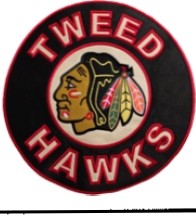 Work Phone Number_____________	(for emergency  calls only)DD COACH APPLICATIONHave you ever been dismissed or suspended by any sports organization?No	Yes	We need to discuss this Have you ever received a gross misconduct penalty during or following a game?No	Yes	We need to discuss thisHave you ever been involved in a physical altercation with anyone before, during or after a game?No	Yes	We need to discuss this Do you agree or disagree with equal ice time for all players on your team?Agree	DisagreeWhat is your personal opinion on this subject?How would you discipline players for the following scenarios? Disrespect towards the coaching staff:Disrespect towards fellow team members:Habitual lateness or absent from practices:DD COACH APPLICATIONAt what classification level did you compete last year?Ifyou have pre-selected team staff, at what level have they helped at before?Manager	Asst Coach	Asst Coach	Trainer How important are practises and why?What is your opinion on using A/P players?Date of last Police Check	Is it on file with Tweed Minor Hockey?I/we agree to abide by all Tweed Minor Hockey Association rules, bylaws, philosophies and guidelines. I/we further understand and agree the Head Coach bears ultimate responsiblity for any and all team staff conduct or lack ofperformance in their duties. It is also understood that all signing parties are subject to discipline or suspension at the TMHA Board of Directors discretion. I/we agree to have a police criminal check done before being appointed as team staff.Head  Coach Signature				Date 	  Manager Signature			Date 	   Asst. Coach Signature			Date 	 Asst Coach Signature			Date 	  Trainer Signature		DateTO BE FILLED OUT BY A AND B TEAM OFFICIALSJOB PART - Coach as a Leader STANDARDS: Be a role model for your players in reference to appropriate behavior towards officials, other coaches, other players. (No reported penalties or complaints) Demonstrate a sincere interest in helping athletes to maximize their potential. JOB PART - Coach as a Teacher STANDARDS: Develop a seasonal plan. Teach skills using understandable language. Recognize that athletes differ in learning and readiness to learn. (Patience and perseverance.) JOB PART- Organizer STANDARDS:Plan effectiveness practices. (Sample of practice plans to be included in seasonal plan.) JOB PART-Risk Management (Safety)STANDARDS:Review safety action plan for team with trainer. (File with Association) Ensure that all ice and dressing room activities & practice have supervision.Monitor rehabilitation of injured athletes and medical clearance to return to play.REFERENCES(List three references)Name:  	Relationship:  	Address:	City/Town:  	Postal Code:	Phone: Res:	Bus:  	---------------------------------------------------------------------------------------------------------------------Name:  	Relationship:  	Address:	City/Town:  	Postal Code:	Phone: Res:	Bus:  	---------------------------------------------------------------------------------------------------------------------Name:  	Relationship:  	Address:	City/Town:  	Postal Code:	Phone: (Res)	(Bus)  	---------------------------------------------------------------------------------------------------------------------This section to be completed by Stirling Minor Hockey AssociationREFERENCE CHECK DONE BY:  	DATE:  	COMMENTS:---------------------------------------------------------------------------------------------------------------------Authorization for collection of personal informationI,	, authorize Tweed Minor Hockey Association to collect personal information appropriate to the position applied for concerning my academic background, employment history, and verify the character references I have supplied.I understand that the information obtained will be confidential but may be shared with relevant organizations in order to obtain an appropriate volunteer position.Signature	Day/Month/YearIwish to apply as Head Coach for the following team: (circle desired team(s)Skills Sr.TykesNovice	DDAtom	DDPeewee	DDBantam	DDMidget	DDIwish to apply as Head Coach for the following team: (circle desired team(s)Skills Sr.TykesNovice	DDAtom	DDPeewee	DDBantam	DDMidget	DDIwish to apply as Head Coach for the following team: (circle desired team(s)Skills Sr.TykesNovice	DDAtom	DDPeewee	DDBantam	DDMidget	DDPreferences1st Choice	2"d ChoicePreferences1st Choice	2"d ChoicePreferences1st Choice	2"d ChoiceAre you applying on your own or as a group?On my own	Have Team Staff members prearrangedIfyou have prearranged  Team Staff Members please list their names and positions you will be recommending  them for:Are you applying on your own or as a group?On my own	Have Team Staff members prearrangedIfyou have prearranged  Team Staff Members please list their names and positions you will be recommending  them for:Are you applying on your own or as a group?On my own	Have Team Staff members prearrangedIfyou have prearranged  Team Staff Members please list their names and positions you will be recommending  them for:Will you or any of your Team Staff have children playing on this team?Yes	NoWill you or any of your Team Staff have children playing on this team?Yes	NoWill you or any of your Team Staff have children playing on this team?Yes	NoPlease provide coaching positions held:Please provide coaching positions held:Please provide coaching positions held:YearAssociationPosition Held & RemarksWhat is your NCCP Coach Level?  	Year Obtained	Certification Number	Expiry DateBriefly describe your coaching philosophy ex(what is your job as a coach?)Describe what knowledge or skills you can teach these children to become a better team player?-What, in your opinion is a successful season?What coaching resources will you be using for your season(books, video or Internet, and what are they?)